DÖNEM II YAPILANDIRILMIŞ OBJEKTİF KLİNİK SINAV KISA AÇIKLAMAHer öğrencinin belirli bir sırada takip edeceği bir dizi yapılandırılmış ve zamanlanmış klinik uygulamaları içeren istasyonlar (standlar) tanımlanmıştır ve her istasyon (stand) aşağıda tanımlanmış belirli bir klinik beceri ya da beceri setini ölçmektedir. Değerlendirmelerde esas alınacak dereceli puanlama anahtarları aşağıda belirtildiği gibidir.Sınav mevcuduna göre excel dökümanında bildirildiği gibi 2 grup oluşturulmuştur. Her grup bildirilen gün ve saatler için sınav alanında hazır bulunmalıdır. Her grupta bulunan öğrenciler yine excel dökümanında bildirilen sıraya göre sınava girecektir.SINAV TARİHİ: 23/06/2022 PERŞEMBEGRUP 1 SINAV ALANINDA HAZIR OLMA SAATLERİ: 09:00-12:30GRUP 2 SINAV ALANINDA HAZIR OLMA SAATLERİ: 13:30-17:00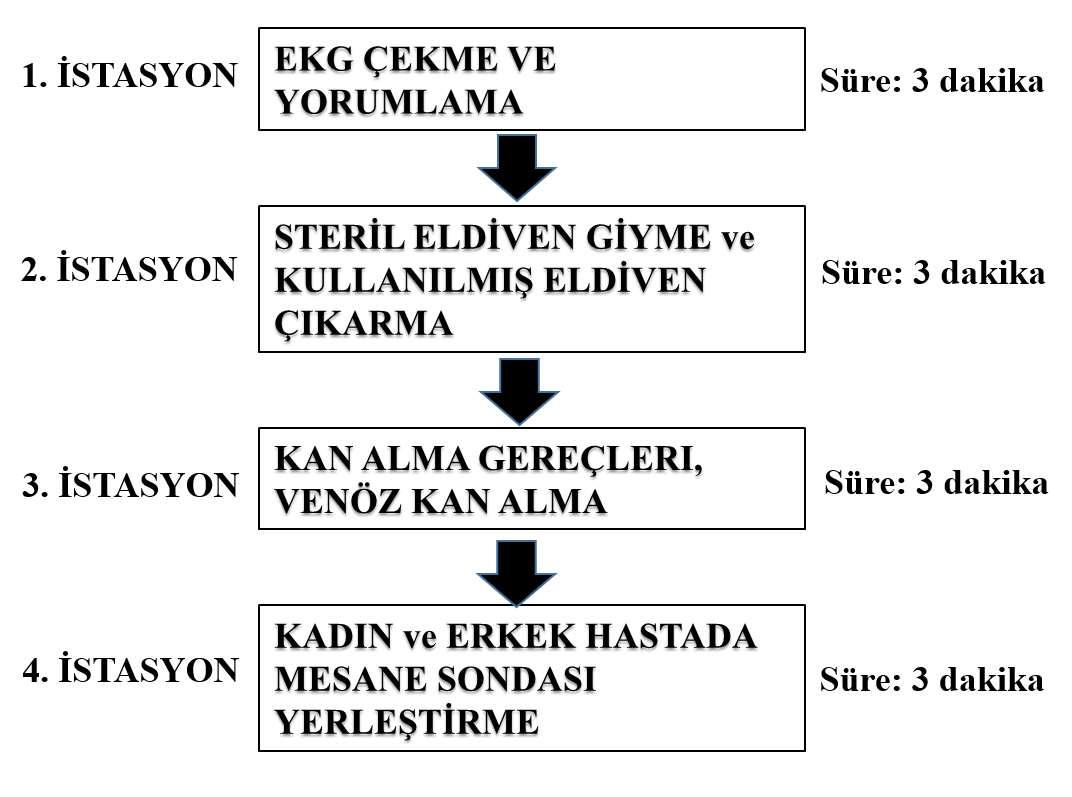 1. STAND:EKG ÇEKME VE YORUMLAMADERECELİ PUANLAMA ANAHTARI2. STAND:STERİL ELDİVEN GİYME ve KULLANILMIŞ ELDİVEN ÇIKARMA BECERİSİDERECELİ PUANLAMA ANAHTARI3. STAND:KAN ALMA GEREÇLERI, VENÖZ KAN ALMA, SANTRIFÜJ, NUMUNE SAKLAMADERECELİ PUANLAMA ANAHTARI4. STAND: KADIN ve ERKEK HASTADA MESANE SONDASI YERLEŞTİRMEDERECELİ PUANLAMA ANAHTARIBAŞARI DÜZEYİBAŞARI DÜZEYİBAŞARI DÜZEYİBAŞARI DÜZEYİBAŞARI DÜZEYİBAŞARI DÜZEYİBASAMAKÖLÇÜTLERBaşarısızZayıfGeliştirmeliOrtaİyiÇok İyi1Kalbin elektrofizyolojisini tanımlayabilir. 02468102EKG çekebilir.0246810312 derivasyonlu EKG dalgalarını tanımlayabilir.02468104Kalbin ritmini tanımlayabilir.02468105Sık görülen patolojik ritimleri tanıyabilir.02468106Kalp hızını hesaplayabilir.02468107Taşiaritmileri ve bradiaritmileri tanıyabilir.02468108AV blok tanıyabilir. 02468109Dal bloklarını tanıyabilir. 024681010Akut miyokard enfarktüsü tespit edebilir. 0246810TOPLAM PUAN (100 puan üzerinden)BAŞARI DÜZEYİBAŞARI DÜZEYİBAŞARI DÜZEYİBAŞARI DÜZEYİBAŞARI DÜZEYİBAŞARI DÜZEYİBASAMAKÖLÇÜTLERBaşarısızZayıfGeliştirmeliOrtaİyiÇok İyi1Steril eldiven ambalajının yırtık, delik veya hasarlı olup olmadığını ve son kullanma tarihi kontrol edildi mi?02468102Steril eldiven paketi içindeki kağıt koruma yırtılmadan bir kenarından açıldı mı?02468103Eldivenlerin içinde bulunduğu kağıt korumaya, doğru  şekilde pozisyon verildi mi?02468104Pasif el ile aktif elin eldiveni kıvrılmış olan bilek kısmından, eldivenin dış kısmına dokunmadan tutuldu mu?02468105Steril eldiven giymiş elin (aktif el) 2.3.4 ve 5’inci parmakları ile diğer elin eldiveni, kıvrılmış bilek kısmının altından tutarak giydi mi?02468106Eldivenlerin tam olarak ellere oturması sağlandı mı?02468107Steril Eldiven bir elin 2 ve 3’üncü parmakları diğer elde, bileğin iç yüzünde eldivene, hekimin tenine temas etmeyecek şekilde takılarak çıkarıldı mı?.02468108Çıkarılan eldivenin çıplak elle dış yüzeyine dokunulmadan, eldivenli elin avuç içine alındı mı?02468109Çıkarılan eldivenler kırmızı (enfeksiyöz atık ) çöp kutusuna atıldı mı?048121620TOPLAM PUAN (100 puan üzerinden)BAŞARI DÜZEYİBAŞARI DÜZEYİBAŞARI DÜZEYİBASAMAKÖLÇÜTLERBaşarısızBaşarılıBaşarı Puanı1Kan alınacak hasta için kimlik doğrulaması yaptı mı?52İstenen test için uygun tüplere etiketlendirme yaptı mı?103Kan alma mazlemelerini hazırladı mı?104El hijyenini yaptı mı? Eldiven giydi mi?55Kan alınacak bölgede damarı kontrol etti mi?56Turnikeyi uygun pozisyonda uyguladı mı?107Kan alınacak bölgenin temizliğini yaptı mı?58Uygun bir açı ile damara giriş yaptı mı?109Vacutainer iğne seti ile kan alınıyor ise tutucuya kan alma tüpünü yerleştirdi mi?1010Tüp üzerinde belirtilen seviyelere kadar kan geldiğinden emin olduktan sonra mı tüpü tutucudan çıkardı?1011Kan alma işlemi tamamlandığında turnikeyi çözdü mü?512İğnenin çıkarılması sonrasında kan alınan bölgeye pamuk ile basınç uyguladı mı?513İğne ucunu kesici&delici tıbbi atık kutusuna attı mı?514Tüpleri çalkalamadan yavaşça alt-üst etti mi?5TOPLAM PUAN (100 puan üzerinden)BAŞARI DÜZEYİBAŞARI DÜZEYİBAŞARI DÜZEYİBAŞARI DÜZEYİBAŞARI DÜZEYİBAŞARI DÜZEYİBASAMAKÖLÇÜTLERBaşarısızZayıfGeliştirmeliOrtaİyiÇok İyi1Uretral sonda takılacak hasta için doğru endikasyon tanımlaması yapıldı mı?02468102Uretral sonda takılacak hasta için kimlik doğrulaması ve bilgilendirme yapıldı mı?02468103Uretral sonda takma işlemi için gerekli mazlemeleri hazırladı mı?02468104El hijyenini yaptı mı? Eldiven giydi mi?02468105Hastaya uygun pozisyon verdi mi? Hastanın perine bölgesine uygun şekilde antisepsiyon sağladı mı?02468106Hastanın mahremiyetine özen gösterdi mi? Uygun şekilde hastanın örtümünü yaptı mı?0123457Hastanın penis/labium majorleri uygun şekilde tutarak kayganlaştırıcı jel uyguladı mı?0123458Sondayı uygun şekilde tutarak uretral meatustan içeriye itti mi?02468109Sondanın yerinde oluğundan emin oldutan sonar sonda balonunu uygun tip ve uygun miktarda solüsyon ile şişirdi mi?024681010Sondanın arkasına idrar torbasını taktı mı? Mesane drenajını uygun şekilde kontrollü olarak yaptı mı?024681011İdrar torbasının nasıl boşaltılacığını hastaya anlatıp gösterdi mi?01234512Atık malzemeleri toplayıp atık çöp kutusuna attı mı?012345TOPLAM PUAN (100 puan üzerinden)